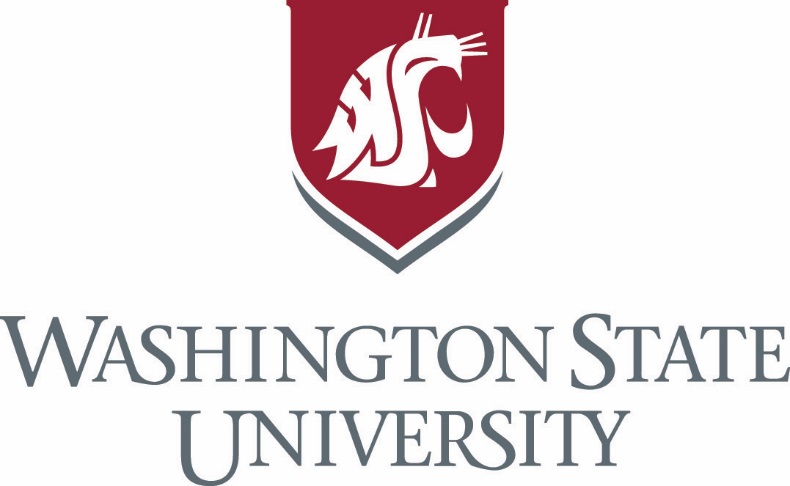 Washington State UniversityDepartmental Emergency Response/Action Plan[INSERT DEPARTMENT NAME HERE][INSERT DATE]This template is to be used to complete your departmental emergency action/response plan. When you have completed all forms included in this packet with the required information, review and upload all forms in your plan on the online emergency response and continuity planning system (WSU Ready). If you have questions, contact the Office of Emergency Management, Public Safety Building 143, emergencymanagement@wsu.edu or (509) 335-7471Emergency situations require the participation of all staff. Certain responsibilities are defined to ensure smooth operations. Everyone must be familiar with emergency operations. This plan shall be readily available, posted/kept at (describe location) and reviewed annually by department personnel. Plan Coordinators & Department/ Unit Emergency CoordinatorPrimary – (Name and Phone or Office Number) Secondary – (Name and Phone or Office Number)Department/ Unit emergency coordinator – (Name and phone or Office Number)Building Coordinator- (Name and phone or Office Number)This document may contain specific and unique vulnerability assessments or specific and unique response plans, either of which is intended to prevent or mitigate criminal terrorist acts as defined in RCW 42.56.210, the public disclosure of which would have a substantial likelihood of threatening public safety.  Do not release this document to anyone external to WSU without contacting The Office of Procedures, Records and Forms at 509-335-2005PRINT AND POST IN A PUBLIC AREABUILDING & DEPARTMENT / UNIT-SPECIFIC EMERGENCY INFORMATIONIn an Emergency Call 9-1-1Provide Emergency Information DetailsName, address, telephone number of the callerNature of emergency (medical or non-medical)Number of victimsCondition of victimsFirst aid treatment given at the scene if anySpecific directions as needed to locate the emergency scene (e.g. use south entrance to the stadium on Name of Street)Other information requested by the dispatcherA copy of this completed document should be posted on unit safety bulletin boards along with a building floor plan.Building Name: _____________________________________________Building Number: ___________________________________________Building Address: ___________________________________________Unit Safety Rep: _____________________________________________ Phone: _____________________________________________________Alternate Unit Safety Rep: _____________________________________ Phone: _____________________________________________________Building Exit Routes:Primary Emergency Assembly Point Location:Secondary Emergency Assembly Point Location:Location of fire extinguishers and fire alarm pull stations in your building (or floor) (give general location)PRINT AND POST IN A PUBLIC AREABuilding Resources:Location of First Aid Kit(s): __________________________________________________ ______________________________________________________________________(Departmental and/or local work areas)Location of Automated External Defibrillator (AED), if available:______________________________________________________________________________(Device to restore normal heart rhythm to patients in cardiac arrest)Location of other Emergency Resources (e.g., food, water, radios, flashlights, spill cleanup supplies, etc.)____________________________________________________________________________________________________________________________________________________________For more information on emergency preparedness visit the Office of Emergency Management online at http://www.oem.wsu.edu (Contact Facilities Operations-335-9000 for Floor Plans.  Contact Fire Marshal for recommendations on Emergency Assembly Points-335-4310)Date Prepared: ___________________ Preparer____________________________________FORM 1               DEPARTMENT MANAGEMENT TEAMLast revised  			FORM 2Department / Unit Building Evacuation & Employee AccountabilityLast revised  			Building: Type of fire alarm signal for the building(If you do not know where fire extinguishers, alarms pulls are or types of alarm signals contact the Facilities Operations Life Safety Unit-335-9000.)Bells        Horns/Strobes      Strobe Flashes Emergency escape route maps are posted in the hallways at the following locations: (give location, nearest door, etc.). In the event of an evacuation of (location).(Person name, plan coordinator or building coordinator for example) will account for all employees after the emergency evacuation has been completed.The building alarms are located (give general locations or areas) and include (describe horn, buzzer, etc.) and (if appropriate) flashing lights. These alarms will be activated in the event that the entire building requires evacuation. If you have been trained to use a fire extinguisher or how to handle incidental releases and can do so safely, take reasonable steps to do so.  If individuals visiting the areas need assistance for evacuation, which is not easily provided because they are compromised due to some type of disabling event, (describe actions – e.g. call 911, notify emergency responders, etc.). If operations are being conducted in the laboratory areas in (list room numbers if appropriate), emergency shutdown procedures must be established in advance.Refer to your Laboratory Safety Manual and to https://ehs.wsu.edu/labsafety/LabSafetyManual.htmlDEPARTMENT EVACUATION ROUTESBe certain to indicate any officially designated Areas of Refuge and the department’s Emergency Assembly Area on the map.  For evacuation planning assistance contact the WSU Fire Marshal at 335-4310.(Departments /Units) Emergency Assembly Area is at (give specific location or area). INSERT A COPY OF YOUR EVACUATION MAP HEREFORM 3EVACUATION PLANNING FORPERSONS WITH DISABILITIESLast revised 			List self-identified disabled persons who request evacuation assistance during an emergency.Designate evacuation assistants to wheelchair users to assist them during an emergency.NAME:												Room/Bldg.:				 Phone:							Disability:												Instructions:												Designated “Buddy”/Assistant:							NAME:														Room/Bldg.:				Phone:							Disability:												Instructions:										Designated “Buddy”/Assistant:							NAME:														Room/Bldg.:				Phone:							Disability:												Instructions:												Designated “Buddy”/Assistant:							FORM 4List all department staff and their critical contact information.  It is important to get the emergency contact information for employee accountability in the event of an evacuation and in case of accident or injury to the employee.  Mission Critical Staff (those that are absolutely necessary to your operations in case of emergency) should be highlighted.DEPARTMENTAL / UNIT STAFF/ FACULTY CONTACT INFORMATION(Include additional lines and pages as needed)FORM 5Department / Unit & College / DivisionAlternative Sites and Supply Locations		Alternate site:Bldg. /Room:								Phone:			  Fax:						E-mail:									Alternate site:		Bldg. /Room								Phone:			  Fax:						E-mail:			  SMT Hotline:		DEPARTMENT EMERGENCY SUPPLY LOCATIONS(Add additional pages as necessary)					Room			Building		OtherFirst Aid Kit(s)										Employee Rosters										Communication Equipment									Go-Kit(s)											Other Supplies										FORM 6COMMUNICATIONS PLANSDEPARTMENT INTERNAL COMMUNICATIONS PLANWSU Alert System & Information Distribution The (give name(s) or office position) will be responsible for relaying notifications from the WSU Alert System to all other personnel. Telephone Communications Plan: (e.g. pre-established phone tree, access to working telephone line or other device, back-up communication SMS from cell phones)Computer (Email) Communications Plan: (e.g. pre-established e-mail tree, take into considerations reliability off campus during emergencies). Hotline Communications Plan: (consider establishing a departmental Hotline for emergencies; contact IT at 5-2378 for more information). Use of Runner to Contact Staff Plan: (could be used if all electronic, phone, cell phone means of communication are not available; remember to coordinate with your college / division leaders). Two-way Radio Communications Plan (If unit has two-way radios): (could be used if all electronic, phone, cell phone means of communication are not available; remember to coordinate with your college / division leaders).FORM 7COMMUNICATIONS PLAN FOR DEPARTMENTS TO MAINTAIN CONTACT WITH COLLEGE/DIVISION LEADERS (C/DMT)(Follow same procedures as above and indicate which methods you use and how you will utilize them to maintain communications with College or Division leaders (C/DMT).  Be sure to coordinate these methods with C/DMT as you are developing the plan)WSU Alert System & Information Distribution The (give name(s) or office position) will be responsible for relaying notifications from the WSU Alert System to all other personnel. Telephone Communications Plan: (e.g. pre-established phone tree, access to working telephone line or other device, back-up communication SMS from cell phones)Computer (Email) Communications Plan: (e.g. pre-established e-mail tree, take into considerations reliability off campus during emergencies). Hotline Communications Plan: (consider establishing a departmental Hotline for emergencies; contact IT at 5-2378 for more information). Use of Runner to Contact Staff Plan: (could be used if all electronic, phone, cell phone means of communication are not available; remember to coordinate with your departments / unit leaders). Two-way Radio Communications Plan (If unit has two-way radios): (could be used if all electronic, phone, cell phone means of communication are not available; remember to coordinate with your departments / unit leaders).FORM 8DEPARTMENTAL HAZARDOUS MATERIALS INVENTORYANDSECURITY, RELEASE, AND DAMAGE PREVENTION FORM(Add additional pages as necessary)1.	Date: 			2.	Department/Unit:  									3.	Primary and Secondary Contact Person(s):									_________________________________________________________________4.	Phone Numbers: Work:				 Home:			5.	Building/Location of Hazardous Materials:																			6.	Hazardous Material Type:  a. Chemical			 b. Biological			 c. Radiological 			d. Other (Describe)											7. 	List and description of Hazardous Material(s) (Please use the back of this page or attach additional sheets if necessary):Measures taken to secure the hazardous materials:Locked: Storage cabinet 		,	Door		,	Other (Describe)		Locked: 24/7		,	during non-business hours		,	When not in use		8. 	Location of MSDS sheets for all hazardous materials. Building 			Room #  			Cabinet location 			9. 	Names of individuals with keys:10. 	Measures taken to prevent spills and releases of hazardous materials (e.g. stored in hazardous 	materials storage cabinet, or in a secondary container, e.g. bucket)11.	Please briefly describe spill/release response training and capabilities of persons working with hazardous materials.  Please use back of this page or attach additional sheets if necessary.12. Other - Please describe:NameOffice PhoneCell PhoneE-Mail DMT Leader1st Alternate2nd Alternate Dept./ Unit Emergency CoordinatorUnit Emergency Response GroupGroup MemberOffice PhoneCell PhoneHome Phone       EmailBuilding Evacuation NAMEWORKHOMECELLE-MAILHOMEEMERGENCYPHONEPHONEPHONEADDRESSCONTACT/PHONEDepartment Emergency Alternative SiteCollege/Division Emergency Alternative Site